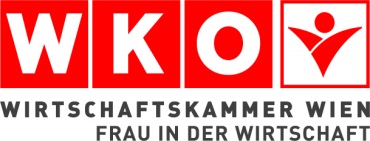 Gender Diversity Stipendium 2015 – Formular:Bitte füllen Sie das folgende Formular  in Blockbuchstaben zur Gänze aus. Dies erleichtert uns die Bearbeitung Ihrer Einreichung.Für die Vereinfachung der Benotung unserer Jurymitglieder bitten wir sie einen Summary über ihre Arbeit beizulegen und gehen sie dabei auf die wichtigsten Eckpunkte ein. Versuchen sie dabei die folgenden Fragen zu beantworten: Wie korreliert die Fragestellung ihrer Arbeit mit den Zielen und Anliegen von Frau in der Wirtschaft?Wird in Ihrer Arbeit einer der Schwerpunktthemen der Gender-Orientierung behandelt und wenn ja wie?Themen: Female Entrepreneurship, Kooperationen, Netzwerke, Lebensphasenorientierung, Lebensphasenmodelle,Vereinbarkeit neu – Worklife Blend aus Sicht von Frauen und Männern, Bildung, lebenslanges Lernen, Qualifizierung, Mädchen und Technik, Rollenbilddiversifizierung, Diversity Management, Gleichbehandlung, Chancengerechtigkeit, Gender Pay Gap Arbeitszeitmodelle, Arbeitsmodelle der Zukunft, Top Job Sharing,Finanzierung, Alternative Finanzierungsformen.Wie ist der Praxisbezug ihrer Arbeit hinsichtlich Frau in der Wirtschaft einzuordnen?Wie unterstützen die Ergebnisse ihrer Arbeit die Zielsetzungen von Frau in der Wirtschaft?Kontaktdaten:Information zur eingereichten Arbeit:VornameTitel der wissenschaftlichen ArbeitNachnameGrad der ArbeitAdresseBenotung der ArbeitTelefonBetreuerin/Gutachterin der ArbeitEmailadresseUniversität